 Il giorno ________ del mese di ______________, dell’anno_________, alle ore __________, si è riunito il Consiglio della _________________ in oggetto per discutere i seguenti punti all’O.d.G.: ______________;______________;______________;______________.Preliminarmente si fa presente che:l’invito alla piattaforma utilizzata è stato regolarmente inviato a tutti i docenti attraverso circolare che risulta essere consegnata a tutti;il link inoltrato ai docenti è il seguente ______________________________;tutti i docenti accettano, in via preliminare, in deroga alla normativa che regolamenta l’organizzazione delle attività collegiali, al Regolamento di Istituto e al CCNL in vigore, la validità della convocazione, lo strumento adoperato per la riunione, l’urgenza e l’indifferibilità, per il funzionamento dell’Istituto, dei punti all’ordine del giorno.Risultano presenti, da una verifica dei partecipanti alla video conferenza in ambiente virtuale, tutti i docenti convocati ad eccezione dei seguenti:    ____________________________________________Presiede la riunione il coordinatore di classe / interclasse / intersezione  docente _______________.Verbalizza l’insegnante ________________________ che accetta e si impegna a verificare, costantemente, la presenza dei componenti il Consiglio in ambiente digitale, sulla piattaforma individuata per la riunione dell’organo collegiale. Aperta la seduta il coordinatore invita alla discussione sui singoli punti all’O.d.G. Si passa alla trattazione dei punti all’ordine del giorno.In riferimento al punto 1):  ____________________________________________________________________________________________________________________________________________________________________________________________________________In riferimento al punto 2):  ____________________________________________________________________________________________________________________________________________________________________________________________________________…………………………………Alle ore ______________ sono ammessi, con le stesse modalità, le stesse avvertenze e dichiarazioni preliminari di cui sopra, i rappresentanti di classe della componente genitori (se prevista la partecipazione al consiglio), per discutere i seguenti punti all’O.d.G. per i quali è prevista la loro partecipazione: ______________;______________;______________;______________.Il presidente della seduta accerta che tutti i genitori convocati sono presenti ad eccezione dei seguenti: _____________________ _____________________ Si passa alla trattazione dei punti all’Ordine del Giorno.In riferimento al punto 1):  ____________________________________________________________________________________________________________________________________________________________________________________________________________In riferimento al punto 2):  ____________________________________________________________________________________________________________________________________________________________________________________________________________…………………………………I componenti del Consiglio dichiarano, ribadendo quanto premesso, di possedere i requisiti tecnici minimi a garanzia della riunione stessa, in quanto la partecipazione a distanza alle riunioni di un organo collegiale presuppone la disponibilità di strumenti telematici idonei a consentire la comunicazione in tempo reale a due vie e, quindi, il collegamento simultaneo fra tutti i partecipanti. Letto, approvato e sottoscritto il presente verbale, la riunione in videoconferenza termina alle ore ______________ .Si accludono gli eventuali seguenti allegati: _________________________________________.	     Il segretario 						Il presidente della riunione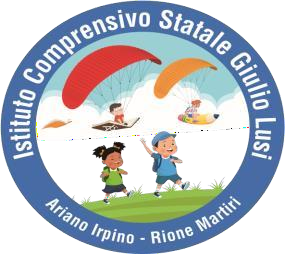 I S T I T U T O C O M P R E N S I V O STATALE“GIULIO LUSI”SCUOLA DELL’INFANZIA E DEL PRIMO CICLO DI ISTRUZIONEVia Villa Caracciolo – 83031 Ariano Irpino (AV)e-mail: avic863009@istruzione.it – PEC: avic863009@pec.istruzione.itCod. Fisc. 90013080644 - Tel. 0825/871425 - Fax 0825/871400Web site: www.icgiuliolusi.edu.it-CodiceUnivocoUfficio: UFPEGE - CodiceIPA: iPA istsc_avic863009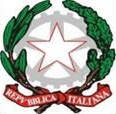 VERBALE N. _______CONSIGLIO DI classe/interclasse/intersezioneClasse Sez.Ordine di scuola  e plessoVERBALE N. _______CONSIGLIO DI classe/interclasse/intersezione